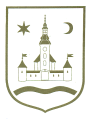 REPUBLIKA HRVATSKA					ZAGREBAČKA ŽUPANIJA	NACRTOPĆINA POKUPSKO            Općinsko vijeće						Na temelju članak 31. stavak 3. Zakona o postupanju s nezakonito izgrađenim zgradama  (Narodne novine broj  86/12, 143/13, 65/17, 14/19) i članka 33. Statuta Općine Pokupsko (Glasnik Zagrebačke županije, br. 11/13, 4/18, 10/20 i 33/20), Općinsko vijeće Općine Pokupsko na svojoj            . sjednici održanoj dana                  . godine donijelo jeI. IZMJENE I DOPUNE PROGRAMAUTROŠKA SREDSTAVA NAKNADE ZA ZADRŽAVANJE NEZAKONITO IZGRAĐENIH ZGRADA U PROSTORU ZA 2020. GODINUČlanak 1.U Programu utroška sredstava naknade za zadržavanje nezakonito izgrađenih zgrada u prostoru za 2020. godinu (Glasnik Zagrebačke županije, br. 48/19) (u daljnjem tekstu: Program) mijenja se članak 2. koji izmijenjen glasi: „Prihod u visini 30% prikupljenih sredstava naknade planiran je u Proračunu Općine Pokupsko za 2020. godinu u iznosu od 1.135,00 kn, a utrošit će se za kapitalni projekt rekonstrukcije javne rasvjete, i to za najam rasvjetnih tijela za naselje Pokupsko, Ulica dr. Franje Tuđmana.Članak 2.Ove  I. izmjene i dopune Programa stupaju na snagu danom donošenja, a objavit će se u Glasniku Zagrebačke županije.KLASA:  URBROJ:  Pokupsko,                     . godine							Predsjednik Općinskog vijeća							Stjepan Sučec